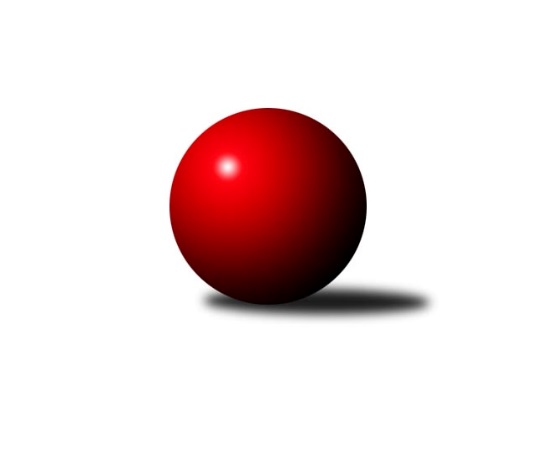 Č.2Ročník 2018/2019	21.9.2018Nejlepšího výkonu v tomto kole: 2677 dosáhlo družstvo: KK SDS Sadská BStředočeský krajský přebor I. třídy 2018/2019Výsledky 2. kolaSouhrnný přehled výsledků:KK Kosmonosy B	- KK Vlašim A	2.5:5.5	2519:2607	5.0:7.0	20.9.KK Vlašim B	- TJ Sokol Tehovec B	5:3	2419:2328	9.0:3.0	21.9.TJ Sokol Kostelec nad Černými lesy A	- TJ Sokol Červené Pečky A	5:3	2441:2408	6.0:6.0	21.9.TJ Sparta Kutná Hora C	- TJ Sokol Benešov C	5:3	2455:2372	7.0:5.0	21.9.KK SDS Sadská B	- TJ Kovohutě Příbram B	8:0	2677:2327	10.5:1.5	21.9.Tabulka družstev:	1.	KK Vlašim A	2	2	0	0	11.5 : 4.5 	14.0 : 10.0 	 2529	4	2.	KK SDS Sadská B	2	1	1	0	12.0 : 4.0 	17.5 : 6.5 	 2578	3	3.	TJ Sparta Kutná Hora C	2	1	1	0	9.0 : 7.0 	12.0 : 12.0 	 2430	3	4.	TJ Sokol Kostelec nad Černými lesy A	2	1	1	0	9.0 : 7.0 	11.0 : 13.0 	 2461	3	5.	KK Kosmonosy B	2	1	0	1	8.5 : 7.5 	14.0 : 10.0 	 2450	2	6.	TJ Sokol Benešov C	2	1	0	1	8.0 : 8.0 	14.0 : 10.0 	 2418	2	7.	KK Vlašim B	2	1	0	1	7.0 : 9.0 	14.0 : 10.0 	 2370	2	8.	TJ Sokol Tehovec B	2	0	1	1	7.0 : 9.0 	10.0 : 14.0 	 2345	1	9.	TJ Sokol Červené Pečky A	2	0	0	2	6.0 : 10.0 	9.0 : 15.0 	 2396	0	10.	TJ Kovohutě Příbram B	2	0	0	2	2.0 : 14.0 	4.5 : 19.5 	 2269	0Podrobné výsledky kola:	 KK Kosmonosy B	2519	2.5:5.5	2607	KK Vlašim A	Aleš Mlejnek	 	 227 	 221 		448 	 2:0 	 382 	 	200 	 182		Tomáš Hašek	Jiří Řehoř	 	 193 	 203 		396 	 0:2 	 455 	 	239 	 216		Ladislav Hlaváček	Pavel Zimmerhakl	 	 180 	 214 		394 	 0:2 	 437 	 	213 	 224		Leoš Chalupa	Věroslav Řípa	 	 229 	 191 		420 	 1:1 	 420 	 	216 	 204		Jiří Kadleček	Jiří Řehoř	 	 197 	 190 		387 	 0:2 	 473 	 	233 	 240		Václav Tůma	Břetislav Vystrčil	 	 228 	 246 		474 	 2:0 	 440 	 	207 	 233		Josef Dotlačilrozhodčí: MLEJNEK ALEŠNejlepší výkon utkání: 474 - Břetislav Vystrčil	 KK Vlašim B	2419	5:3	2328	TJ Sokol Tehovec B	Vladislav Pessr	 	 217 	 229 		446 	 2:0 	 370 	 	171 	 199		Václav Hrouda *1	Pavel Vojta	 	 203 	 188 		391 	 1:1 	 405 	 	201 	 204		Tomáš Bílek	Jan Pěkný	 	 206 	 185 		391 	 1:1 	 402 	 	196 	 206		Jiří Chaloupka	František Pícha	 	 216 	 195 		411 	 2:0 	 362 	 	182 	 180		Miloslav Dlabač	Antonín Beran	 	 191 	 207 		398 	 2:0 	 390 	 	186 	 204		Jan Cukr	Luboš Zajíček	 	 198 	 184 		382 	 1:1 	 399 	 	218 	 181		Jan Volhejnrozhodčí: Luboš Trnastřídání: *1 od 61. hodu Tomáš VavřinecNejlepší výkon utkání: 446 - Vladislav Pessr	 TJ Sokol Kostelec nad Černými lesy A	2441	5:3	2408	TJ Sokol Červené Pečky A	Miroslav Šplíchal	 	 209 	 178 		387 	 1:1 	 418 	 	208 	 210		Karel Dvořák	Michal Brachovec	 	 208 	 220 		428 	 2:0 	 372 	 	186 	 186		Jiří Plešingr	František Zahajský	 	 184 	 196 		380 	 0:2 	 405 	 	194 	 211		Pavel Kořínek	Jaroslava Soukenková	 	 204 	 209 		413 	 2:0 	 370 	 	185 	 185		Josef Šebor	Miloslav Budský	 	 206 	 204 		410 	 1:1 	 397 	 	176 	 221		Antonín Smrček	David Novák	 	 211 	 212 		423 	 0:2 	 446 	 	231 	 215		Pavel Hietenbalrozhodčí: Novák DavidNejlepší výkon utkání: 446 - Pavel Hietenbal	 TJ Sparta Kutná Hora C	2455	5:3	2372	TJ Sokol Benešov C	Adam Janda	 	 207 	 207 		414 	 1:1 	 416 	 	227 	 189		Karel Hašek	Jakub Vaněk	 	 192 	 191 		383 	 0:2 	 402 	 	209 	 193		Karel Drábek	Jiří Kavalír	 	 212 	 200 		412 	 2:0 	 397 	 	204 	 193		Ladislav Žebrakovský	Václav Pufler	 	 215 	 176 		391 	 1:1 	 407 	 	207 	 200		Jitka Drábková	Jiří Halfar	 	 185 	 210 		395 	 1:1 	 386 	 	194 	 192		Karel Palát	Václav Pufler	 	 243 	 217 		460 	 2:0 	 364 	 	170 	 194		Josef Matoušekrozhodčí: Barborová HanaNejlepší výkon utkání: 460 - Václav Pufler	 KK SDS Sadská B	2677	8:0	2327	TJ Kovohutě Příbram B	Jan Suchánek	 	 192 	 205 		397 	 2:0 	 391 	 	187 	 204		Miroslav Prchal	Miloš Lédl	 	 215 	 237 		452 	 1:1 	 434 	 	234 	 200		Jaroslav Chmel	Jan Renka ml.	 	 211 	 215 		426 	 2:0 	 374 	 	185 	 189		Václav Kodet	Jiří Miláček	 	 236 	 226 		462 	 2:0 	 377 	 	210 	 167		Vladimír Pergl	Jan Renka st.	 	 231 	 272 		503 	 1.5:0.5 	 433 	 	231 	 202		Václav Šefl	Jaroslav Hojka	 	 209 	 228 		437 	 2:0 	 318 	 	154 	 164		Zdeněk Lukáš *1rozhodčí: Hojka Jaroslavstřídání: *1 od 26. hodu Miloš BrenningNejlepší výkon utkání: 503 - Jan Renka st.Pořadí jednotlivců:	jméno hráče	družstvo	celkem	plné	dorážka	chyby	poměr kuž.	Maximum	1.	Jan Renka  st.	KK SDS Sadská B	475.00	304.0	171.0	4.5	1/1	(503)	2.	Břetislav Vystrčil 	KK Kosmonosy B	467.50	312.0	155.5	2.5	2/2	(474)	3.	Jiří Miláček 	KK SDS Sadská B	457.50	298.5	159.0	3.0	1/1	(462)	4.	Miloš Lédl 	KK SDS Sadská B	452.00	292.0	160.0	4.0	1/1	(452)	5.	Jaroslav Hojka 	KK SDS Sadská B	448.50	311.5	137.0	6.5	1/1	(460)	6.	Václav Tůma 	KK Vlašim A	446.00	296.0	150.0	4.5	2/2	(473)	7.	Ladislav Hlaváček 	KK Vlašim A	444.50	301.5	143.0	5.5	2/2	(455)	8.	Jan Svoboda 	KK SDS Sadská B	440.00	307.0	133.0	4.0	1/1	(440)	9.	Pavel Hietenbal 	TJ Sokol Červené Pečky A	439.50	317.0	122.5	8.0	2/2	(446)	10.	Václav Pufler 	TJ Sparta Kutná Hora C	437.50	301.0	136.5	6.5	2/2	(460)	11.	Jiří Kadleček 	KK Vlašim A	433.00	304.0	129.0	6.0	2/2	(446)	12.	David Novák 	TJ Sokol Kostelec nad Černými lesy A	429.50	291.0	138.5	4.0	2/2	(436)	13.	Vladislav Pessr 	KK Vlašim B	426.50	292.0	134.5	8.5	1/1	(446)	14.	Karel Drábek 	TJ Sokol Benešov C	422.50	292.0	130.5	2.5	2/2	(443)	15.	Michal Brachovec 	TJ Sokol Kostelec nad Černými lesy A	421.50	278.0	143.5	4.0	2/2	(428)	16.	Josef Dotlačil 	KK Vlašim A	420.00	279.0	141.0	5.0	2/2	(440)	17.	Miloslav Budský 	TJ Sokol Kostelec nad Černými lesy A	419.00	284.0	135.0	5.0	2/2	(428)	18.	Václav Šefl 	TJ Kovohutě Příbram B	417.50	286.5	131.0	7.5	2/2	(433)	19.	Jiří Chaloupka 	TJ Sokol Tehovec B	416.00	286.5	129.5	5.5	2/2	(430)	20.	František Pícha 	KK Vlašim B	414.00	287.5	126.5	7.5	1/1	(417)	21.	Pavel Kořínek 	TJ Sokol Červené Pečky A	409.00	288.0	121.0	6.0	2/2	(413)	22.	Jan Volhejn 	TJ Sokol Tehovec B	408.50	284.5	124.0	6.0	2/2	(418)	23.	Karel Dvořák 	TJ Sokol Červené Pečky A	407.00	284.0	123.0	7.0	2/2	(418)	24.	Jan Renka  ml.	KK SDS Sadská B	406.50	287.5	119.0	4.5	1/1	(426)	25.	Jitka Drábková 	TJ Sokol Benešov C	405.00	272.0	133.0	8.5	2/2	(407)	26.	Jaroslav Chmel 	TJ Kovohutě Příbram B	405.00	281.0	124.0	9.5	2/2	(434)	27.	Václav Pufler 	TJ Sparta Kutná Hora C	404.50	281.5	123.0	8.5	2/2	(418)	28.	Jiří Halfar 	TJ Sparta Kutná Hora C	404.00	283.0	121.0	7.5	2/2	(413)	29.	František Zahajský 	TJ Sokol Kostelec nad Černými lesy A	403.00	289.0	114.0	11.0	2/2	(426)	30.	Miroslav Pessr 	KK Vlašim B	402.00	306.0	96.0	11.0	1/1	(402)	31.	Antonín Beran 	KK Vlašim B	401.50	284.5	117.0	10.5	1/1	(405)	32.	Jan Cukr 	TJ Sokol Tehovec B	401.50	287.0	114.5	7.0	2/2	(413)	33.	Jiří Kavalír 	TJ Sparta Kutná Hora C	400.00	291.5	108.5	12.5	2/2	(412)	34.	Jan Suchánek 	KK SDS Sadská B	397.00	284.0	113.0	9.0	1/1	(397)	35.	Miloslav Dlabač 	TJ Sokol Tehovec B	395.50	261.0	134.5	10.5	2/2	(429)	36.	Karel Palát 	TJ Sokol Benešov C	394.00	279.0	115.0	10.0	2/2	(402)	37.	Jiří Řehoř 	KK Kosmonosy B	393.50	280.0	113.5	8.5	2/2	(400)	38.	Jakub Vaněk 	TJ Sparta Kutná Hora C	392.50	275.0	117.5	9.5	2/2	(402)	39.	Jan Pěkný 	KK Vlašim B	391.00	275.0	116.0	10.0	1/1	(391)	40.	Josef Matoušek 	TJ Sokol Benešov C	390.00	275.5	114.5	11.0	2/2	(416)	41.	Miroslav Šplíchal 	TJ Sokol Kostelec nad Černými lesy A	386.00	269.5	116.5	6.0	2/2	(387)	42.	Antonín Smrček 	TJ Sokol Červené Pečky A	383.50	276.5	107.0	7.0	2/2	(397)	43.	Luboš Zajíček 	KK Vlašim B	382.00	277.0	105.0	9.0	1/1	(382)	44.	Josef Šebor 	TJ Sokol Červené Pečky A	375.50	273.0	102.5	11.5	2/2	(381)	45.	Miroslav Prchal 	TJ Kovohutě Příbram B	368.00	264.5	103.5	13.0	2/2	(391)	46.	Pavel Zimmerhakl 	KK Kosmonosy B	368.00	273.0	95.0	13.5	2/2	(394)	47.	Václav Kodet 	TJ Kovohutě Příbram B	367.50	271.0	96.5	13.5	2/2	(374)	48.	Pavel Vojta 	KK Vlašim B	364.50	262.0	102.5	14.0	1/1	(391)	49.	Leopold Chalupa 	KK Vlašim B	351.00	245.0	106.0	15.0	1/1	(351)		Aleš Mlejnek 	KK Kosmonosy B	448.00	296.0	152.0	5.0	1/2	(448)		Leoš Chalupa 	KK Vlašim A	437.00	288.0	149.0	6.0	1/2	(437)		Ladislav Kalous 	TJ Sokol Benešov C	423.00	299.0	124.0	4.0	1/2	(423)		Věroslav Řípa 	KK Kosmonosy B	420.00	304.0	116.0	7.0	1/2	(420)		Karel Hašek 	TJ Sokol Benešov C	416.00	286.0	130.0	5.0	1/2	(416)		Adam Janda 	TJ Sparta Kutná Hora C	414.00	290.0	124.0	6.0	1/2	(414)		Jaroslava Soukenková 	TJ Sokol Kostelec nad Černými lesy A	413.00	290.0	123.0	3.0	1/2	(413)		Tomáš Bílek 	TJ Sokol Tehovec B	405.00	299.0	106.0	13.0	1/2	(405)		Vladislav Tajč 	KK Kosmonosy B	399.00	286.0	113.0	7.0	1/2	(399)		Ladislav Žebrakovský 	TJ Sokol Benešov C	397.00	299.0	98.0	15.0	1/2	(397)		Jiří Řehoř 	KK Kosmonosy B	396.00	292.0	104.0	14.0	1/2	(396)		Ondřej Majerčík 	KK Kosmonosy B	391.00	268.0	123.0	3.0	1/2	(391)		Jan Kumstát 	TJ Sokol Červené Pečky A	391.00	296.0	95.0	9.0	1/2	(391)		Veronika Šatavová 	TJ Sokol Kostelec nad Černými lesy A	390.00	268.0	122.0	6.0	1/2	(390)		Ondrej Troják 	KK Kosmonosy B	387.00	270.0	117.0	6.0	1/2	(387)		Petr Kříž 	TJ Kovohutě Příbram B	382.00	274.0	108.0	4.0	1/2	(382)		Tomáš Hašek 	KK Vlašim A	382.00	280.0	102.0	11.0	1/2	(382)		Milan Černý 	KK Vlašim A	379.00	268.0	111.0	9.0	1/2	(379)		Vladimír Pergl 	TJ Kovohutě Příbram B	377.00	270.0	107.0	9.0	1/2	(377)		Václav Šobíšek 	TJ Sokol Benešov C	376.00	260.0	116.0	8.0	1/2	(376)		Václav Hrouda 	TJ Sokol Tehovec B	375.00	276.0	99.0	7.0	1/2	(375)		Jiří Plešingr 	TJ Sokol Červené Pečky A	372.00	268.0	104.0	9.0	1/2	(372)		Vlastimil Pírek 	KK Vlašim A	372.00	275.0	97.0	23.0	1/2	(372)		Antonín Brunclík 	TJ Sparta Kutná Hora C	369.00	256.0	113.0	7.0	1/2	(369)		Zdeněk Lukáš 	TJ Kovohutě Příbram B	344.00	255.0	89.0	14.0	1/2	(344)		Klára Burdková 	TJ Sokol Tehovec B	297.00	247.0	50.0	27.0	1/2	(297)Sportovně technické informace:Starty náhradníků:registrační číslo	jméno a příjmení 	datum startu 	družstvo	číslo startu23556	Vladislav Pessr	21.09.2018	KK Vlašim B	2x14415	Tomáš Vavřinec	21.09.2018	TJ Sokol Tehovec B	1x4982	Aleš Mlejnek	20.09.2018	KK Kosmonosy B	1x2749	Miroslav Prchal	21.09.2018	TJ Kovohutě Příbram B	2x25394	Luboš Zajíček	21.09.2018	KK Vlašim B	1x25262	Pavel Vojta	21.09.2018	KK Vlašim B	2x22672	František Pícha	21.09.2018	KK Vlašim B	2x23692	Tomáš Hašek	20.09.2018	KK Vlašim A	1x2418	Leoš Chalupa	20.09.2018	KK Vlašim A	1x24323	Václav Kodet	21.09.2018	TJ Kovohutě Příbram B	2x2664	Jaroslava Soukenková	21.09.2018	TJ Sokol Kostelec nad Černými lesy A	1x
Hráči dopsaní na soupisku:registrační číslo	jméno a příjmení 	datum startu 	družstvo	1649	Věroslav Řípa	20.09.2018	KK Kosmonosy B	23976	Adam Janda	21.09.2018	TJ Sparta Kutná Hora C	Program dalšího kola:3. kolo28.9.2018	pá	17:00	TJ Kovohutě Příbram B - TJ Sokol Kostelec nad Černými lesy A	28.9.2018	pá	17:00	KK Vlašim A - KK SDS Sadská B	28.9.2018	pá	17:00	TJ Sokol Benešov C - KK Vlašim B	28.9.2018	pá	17:00	TJ Sokol Tehovec B - KK Kosmonosy B	28.9.2018	pá	17:00	TJ Sokol Červené Pečky A - TJ Sparta Kutná Hora C	Nejlepší šestka kola - absolutněNejlepší šestka kola - absolutněNejlepší šestka kola - absolutněNejlepší šestka kola - absolutněNejlepší šestka kola - dle průměru kuželenNejlepší šestka kola - dle průměru kuželenNejlepší šestka kola - dle průměru kuželenNejlepší šestka kola - dle průměru kuželenNejlepší šestka kola - dle průměru kuželenPočetJménoNázev týmuVýkonPočetJménoNázev týmuPrůměr (%)Výkon2xJan Renka st.Sadská B5031xJan Renka st.Sadská B117.635032xBřetislav VystrčilKosmonosy B4742xBřetislav VystrčilKosmonosy B112.444741xVáclav TůmaVlašim A4731xVáclav TůmaVlašim A112.214732xJiří MiláčekSadská B4622xPavel HietenbalČervené Pečky A109.674461xVáclav PuflerKutná Hora C4601xVáclav PuflerKutná Hora C109.294601xLadislav HlaváčekVlašim A4551xVladislav PessrVlašim B108.72446